KM på skøyter 2018Telemark og Agder SkøytekretsSkøytebanen ved idrettshallen på Notodden 27.januar 2017 kl. 13.00På vegne av Telemark og Agder skøytekrets har vi gleden av å invitere til KM på skøyter.Distanser og klasser:Rekrutt og 10 år		100m og 500m	Deltakermedalje til alle11-12 år og Jr C		500m og 1000m	1-3 premieringJr B-A Senior og Veteran	500m og 1500m	1-3 premieringFelles start åpen klasse	3000m			Premie til vinner og gavekort på trekningFørste start kl. 13.00Påmelding innen 24. 01.2018 til Harald Sandvik: harald.sandvik@notodden.kommune.noMobil:47177284Husk å oppgi klubb og klasseVelkommen til skøyteløp på Notodden.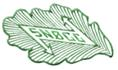 Snøgg Skøyter